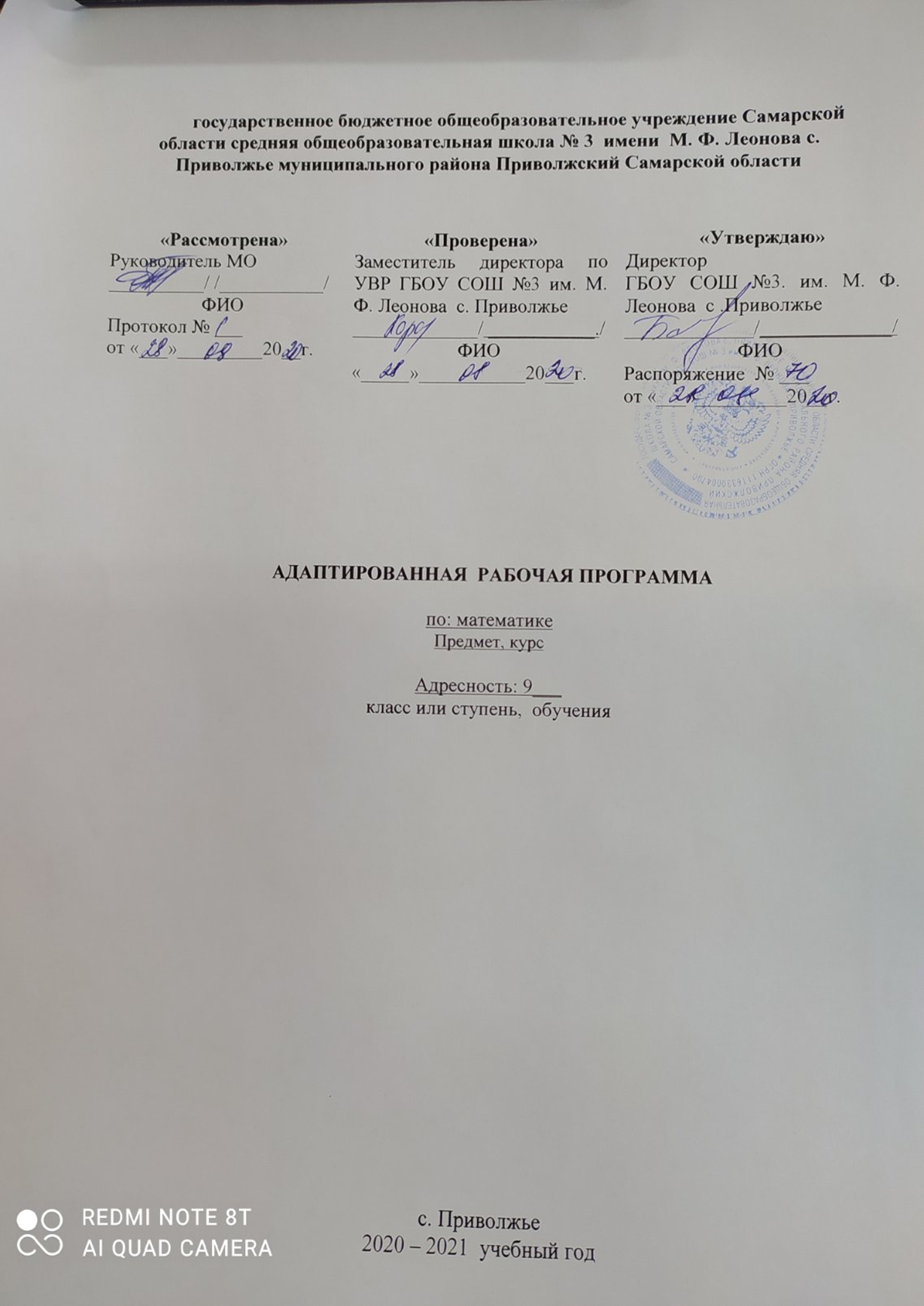 АннотацияРабочая программа инклюзивного обучения по предмету «Математика. 9 класс» разработана на основании следующих нормативных  правовых документов:Федеральный закон от 29.12.2012 № 273-ФЗ «Об образовании в Российской Федерации. Приказа Министерства образования Российской Федерации от 05.03.2004 № 1089 (в ред. 23.06.2005) «Об утверждении федерального компонента государственных образовательных стандартов начального общего, основного общего и среднего (полного) общего образования»;Федеральный государственный образовательный стандарт основного общего образования, утверждѐнный приказом Министерства образования и науки РФ от 17.12.2010 № 1897 (с изменениями и дополнениями) (ФГОС ООО);Приказ Минпросвещения России от 28.12.2018 № 345 «О федеральном перечне учебников, рекомендуемых к использованию при реализации имеющих государственную аккредитацию образовательных программ начального общего, основного общего, среднего общего образования»;Федеральный государственный образовательный стандарт среднего общего образования, утверждѐнный приказом Министерства образования и науки РФ от 17.05.2012 № 413 (с изменениями и дополнениями) (ФГОС СОО);Учебного плана ГБОУ СОШ № 3 им. М. Ф. Леонова с. Приволжье  на 2019-2020 учебный год;Программы для общеобразовательных учреждений: Алгебра и геометрия для 7-9 классов, составитель Т.А. Бурмистрова, издательство Просвещение, 2019 г.ПОЯСНИТЕЛЬНАЯ ЗАПИСКАРабочая программа по математике для  9 класса составлена на основе примерной программы основного общего образования по математике и Федерального компонента государственного стандарта основного общего образования. Программа составлена в соответствии с учебным планом школы и рассчитана на 2020-2021 года обучения. Предмет математика представлен двумя дисциплинами: алгебра и геометрия. Базисный план на изучение математики в основной школе отводит 5 учебных часов: 3 часа на алгебру (102 часа), 2 часа на геометрию (68 часов).        Используя  рекомендации Министерства образования  от  1993 года, в программу  внесены   следующие изменения:при рассмотрении  простейших  геометрических  фигур, все  понятия  вводятся  на  наглядной  основе;аксиомы  даются  через  решение задач и  приводятся в  описательной  форме;теоремы  даются  без  доказательств, так как  они  трудны  для  учащихся  с  задержкой  психического  развития.        Внесение данных изменений позволит охватить весь изучаемый материал по программе, повысить уровень обученности учащихся по предмету, а также более эффективно осуществить индивидуальный подход к обучающимся.        Все основные понятия вводятся на наглядной основе. Аксиомы даются в процессе практических упражнений через решение задач и приводятся в описательной форме. Все теоретические положения даются исключительно в ознакомительном плане и опираются на наглядные представления учащихся.        Программа построена с учетом специфики усвоения учебного материала детьми, испытывающими трудности в обучении, причиной которых являются различного характера задержки психического развития: недостаточность внимания, памяти, логического мышления, пространственной ориентировки, быстрая утомляемость отрицательно влияют на усвоение математических понятий, в связи с этим при рассмотрении курса математики 9 класса были внесены изменения в объем теоретических сведений для этих детей. Некоторый материал программы им дается без доказательств, только в виде формул и алгоритмов или ознакомительно для обзорного изучения, некоторые темы в связи со сложностью изложения и понимания для детей с ЗПР были исключены. Учитывая нарушение процессов запоминания и сохранения информатизации у детей с ЗПР, пришлось следующие темы (смотрите примечание к планированию) изучать ознакомительно с опорой на наглядность.         Снизив объем запоминаемой информации, для учащихся с ЗПР целесообразно более широко ввести употребление опорных схем, памяток, алгоритмов.        Данная программа для детей  с ЗПР откорректирована в направлении разгрузки курса по содержанию, т.е. предполагается изучение материала в несколько облегченном варианте, однако не опускается ниже государственного уровня обязательных требований.        Примечание к планированию математикиТемы изучаются как ознакомительные.Глава «Квадратичная функция».Тема: «Графики функций у=аx2+n  и  у=а(х-m)2».Глава «Степенная функция. Корень n –й степени».Тема: «Корень n –й степени».Глава «Уравнения и неравенства с двумя переменными».Темы: «Решение задач с помощью систем уравнений второй степени», «Системы неравенств с двумя переменными».Глава «Элементы комбинаторики и теории вероятностей».Темы: «Примеры комбинаторных задач», «Сложение и умножение вероятностей».Глава «Метод координат».Тема: «Разложение вектора по двум неколлинеарным векторам», «Связь между координатами вектора и координатами его начала и конца», «Уравнение окружности», «Уравнение прямой».Глава «Соотношения между сторонами и углами треугольника. Скалярное произведение векторов».Темы: «Синус, косинус, тангенс», «Измерительные работы», «Скалярное произведение векторов», «Скалярное произведение в координатах».Глава «Правильные многоугольники».Темы: «Построение правильных многоугольников», «Длина окружности», «Площадь круга».Глава «Движения».Тема: «Наложения и движения».        Изучение математики для детей с ЗПР  направлено на достижение следующих целей:овладение системой математических знаний и умений, необходимых для применения в практической деятельности, изучения смежных дисциплин, продолжения образования;интеллектуальное развитие, формирование качеств личности, необходимых человеку для полноценной жизни в современном обществе, свойственных математической деятельности: ясности и точности мысли, критичности мышления, интуиции, логического мышления, элементов алгоритмической культуры, пространственных представлений, способности к преодолению трудностей;развитие высших психических функций, умение ориентироваться в задании, анализировать его, обдумывать и планировать предстоящую деятельность.        Темп изучения материала для детей с ЗПР должен быть небыстрый. Достаточно много времени отводится на отработку основных умений и навыков, отвечающих     обязательным требованиям, на повторение, в том числе коррекцию знаний за курс математики предыдущих классов. Отработка основных умений и навыков осуществляется на большом числе посильных учащимся упражнений. Но задания должны быть разнообразны по форме и содержанию, включать в себя игровые моменты.        Формирование важнейших умений и навыков происходит на фоне развития продуктивной умственной деятельности: обучающиеся учатся анализировать, замечать существенное, подмечать общее, делать несложные выводы и обобщения, переносить несложные приемы в нестандартные ситуации, обучаются логическому мышлению, приемам организации мыслительной деятельности.        Важнейшее условие правильного построения учебного процесса - это доступность и эффективность обучения для каждого учащегося в классе, что достигается выделением в каждой теме главного, и дифференциацией материала, отработкой на практике полученных знаний.        Во время учебного процесса нужно иметь в виду, что учебная деятельность должна быть богатой по содержанию, требующей от школьника интеллектуального напряжения, но одновременно обязательные требования не должны быть перегруженными по обхвату материала и доступны ребенку. Только доступность и понимание помогут вызвать у таких учащихся интерес к учению. Немаловажным фактором в обучении таких детей является доброжелательная, спокойная атмосфера, атмосфера доброты и понимания.        Принцип работы в данном классе - это и речевое развитие, что ведет непосредственным образом к интеллектуальному развитию: учащиеся должны проговаривать ход своих рассуждений, пояснять свои действия при решении различных заданий. Выполнение письменных заданий предваряется анализом языкового материала с целью предупреждения ошибок.        Особенностью организации учебного процесса по данному курсу является выбор разнообразных видов деятельности с учетом психофизических особенностей обучающихся, использование занимательного материала, включение в урок игровых ситуаций, направленных на снятие напряжения, переключение внимания детей с одного задания на другое и т. п. Особое внимание уделяется индивидуализации обучения и дифференцированному подходу в проведении занятий.        Важнейшими  коррекционными  задачами курса геометрии являются развитие логического     мышления     и     речи     учащихся, формирование у них навыков умственного труда — планирование   работы,   поиск   рациональных путей ее выполнения, осуществление самоконтроля.  Школьники должны научиться   грамотно   и   аккуратно   делать математические записи, уметь объяснить их. Дети  с  ЗПР из-за  особенностей   своего психического   развития  трудно   усваивают программу     по  геометрии, так  как  затруднено логическое  мышление, образное  представление.Усвоение материала будет более эффективным, если умственная деятельность будет сочетаться с практической. Как и на уроках других предметов, важным является развитие речи учащихся. Поэтому любой записываемый материал должен проговариваться. Учащиеся должны объяснять действия, вслух высказывать свои мысли, мнения, ссылаться на известные правила, факты, предлагать способы решения, задавать вопросы. Большое значение в процессе обучения и развития учащихся имеет решение задач.  В большинстве  задачи решаются на готовых чертежах. Пересказ условия задачи своими словами помогает удержать эти условия в памяти. Следует поощрять также решение разными способами. Таким образом, доступная, интересная деятельность, ощущение успеха, доброжелательные отношения являются непременным условием эффективной работы с детьми  ЗПР.        Все основные понятия вводятся на наглядной основе. Аксиомы даются в процессе практических упражнений через решение задач и приводятся в описательной форме. Все теоретические положения даются исключительно в ознакомительном плане и опираются на наглядные представления учащихся.   Очень много устных  задач по готовым чертежам, часто проводятся  математические  диктанты, графические  диктанты, Работы плана «Дочерти», «Объясни», «Найди соответствие» и другие.        Алгебра. 9 класс: учеб. для общеобразоват. учреждений / [Ю. Н Макарычев, Н.Г. Миндюк, К.И. Нешков, С.Б. Суворова]; под ред. С.А. Теляковского.  - 17-е изд. – М.: Просвещение 2018г.        Геометрия. 7-9 классы: учеб. для общеобразоват. учреждений / [Л.С. Атанасян, В.Ф. Бутузов, С.Б. Кадомцев и др.]. – 22-е изд.- М.: Просвещение, 2018.        Форма организации образовательного процесса: классно-урочная система.        Технологии, используемые в обучении развивающего обучения, обучение в сотрудничестве, проблемного обучения, информационно-коммуникационные, здоровьесбережения и т.д.        Основными формами контроля знаний, умений и навыков являются: тесты, математические диктанты, самостоятельные и контрольные работы.        Основными видами контроля знаний, умений и навыков являются: входной, промежуточный, итоговый и тематический.КРИТЕРИИ И НОРМЫ ОЦЕНКИ ЗНАНИЙ,  УМЕНИЙ И НАВЫКОВ ОБУЧАЮЩИХСЯВИДЫ И ФОРМЫ КОНТРОЛЯ        Контроль знаний, умений и навыков учащихся - важнейший этап учебного процесса, выполняющий обучающую, проверочную, воспитательную и корректирующую функции. В структуре программы проверочные средства находятся в логической связи с содержанием учебного материала. Реализация механизма оценки уровня обученности предполагает систематизацию и обобщение знаний, закрепление умений и навыков; проверку уровня усвоения знаний и овладения умениями и навыками, заданными как планируемые результаты обучения. Они представляются в виде требований к подготовке учащихся.        Для контроля уровня достижений учащихся используются такие виды  контроля как:  входной, текущий, тематический, итоговый контроль. Формы контроля: контрольные работы,        самостоятельные работы, зачеты, математические диктанты, графические  диктанты.        Для текущего тематического контроля и оценки знаний в системе уроков предусмотрены уроки-зачеты, контрольные работы. Курс завершают уроки, позволяющие обобщить и систематизировать знания, а также применить умения и навыки на практике.При организации учебно-познавательной деятельности предполагается работа с дидактическим раздаточным материалом, где имеются вопросы и задания, в том числе в форме самостоятельных и проверочных работ, познавательных задач, карточках-заданиях, в творческих заданиях (рисунок, кроссворд).Все эти  задания выполняются как по ходу урока, так и даются на домашнее задание.По окончании четверти, а так же по окончании   курса проводится итоговая контрольная работа.СИСТЕМА ОЦЕНИВАНИЯ УСТНЫХ И ПИСЬМЕННЫХ РАБОТ ПО МАТЕМАТИКЕОтвет оценивается оценкой «5», если ученик:полностью раскрыл содержание материала в объеме, предусмотренном программой  и учебником, изложил материал грамотным языком, точно используя математические термины и символику в определенной последовательности, правильно выполнил рисунки и чертежи, графики, соответствующие ответу, показал умение иллюстрировать теорию конкретными примерами, применять ее в новой ситуации при выполнении практического задания, отвечал самостоятельно без наводящих вопросов, возможны одна - две  неточности при освещении  второстепенных вопросов или в высказываниях, которые ученик легко исправил после замечания учителя.2. Ответ оценивается оценкой «4», если ответ удовлетворяет в основном  требованиям на оценку «5», но при этом имеет один из недостатков: в изложении допущены небольшие пробелы, не исказившие математического содержания ответа; допущены одна – две неточности при освещении основного содержания ответа, исправленные после замечания учителя; допущена ошибка, один или не более двух недочетов при освещении второстепенных вопросов или в выкладках, легко исправленные после замечания учителя.3.Оценка «3» ставится в следующих случаях:неполно раскрыто содержание материала, имелись затруднения или допущены ошибки в определении понятий, использовании математической терминологии, чертежах, выкладках, исправленных после наводящих вопросов учителя; ученик не справился с применением теории в новой ситуации при выполнении задания, но выполнил задания обязательного минимума содержания по данной теме;при достаточном знании теоретического материала выявлена недостаточная сформированность основных умений и навыков.4.  Отметка «2» ставится в следующем случае:не раскрыто основное содержание учебного материала; допущены ошибки в определении понятий, при использовании математической терминологии; обнаружено незнание и непонимание учеником большей или наиболее важной части учебного материала.5.  Отметка «1» ставится, если учащийся обнаружил полное незнание и непонимание изучаемого учебного материала или не смог ответить ни на один из поставленных вопросов по изучаемому материалу.СИСТЕМА ОЦЕНИВАНИЯ КОНТРОЛЬНЫХ РАБОТ        Включает в себя проверку достижения каждым обучающимся как уровня обязательной математической подготовки, так и проверку повышенного уровня знаний. Выделение в контроле двух принципиальных этапов, с одной стороны дает возможность получать объективную информацию о состоянии знаний и умений учащихся, с другой стороны, обеспечивает возможность ученикам с разным уровнем подготовки продемонстрировать свои достижения. Наличие в контрольных работах заданий под знаком «*» дает возможность продемонстрировать свои способности тем учащимся, которые имеют углубленный уровень знаний по математике.        Оценка «3» ставится за правильное выполнение заданий, отмеченных знаком «о».        Оценка «4» ставится  за правильное выполнение заданий, отмеченных знаком «о», и     верно выполненное задание повышенного уровня сложности.        Оценка «5» ставится за все верно выполненные задания, без учета заданий, отмеченных знаком «*».        Если ученик справился с заданием под знаком  «*», то ему выставляется вторая оценка «5».СИСТЕМА ОЦЕНИВАНИЯ ЗАЧЕТНЫХ РАБОТ        В конце изучения каждого модуля проводится зачетная работа, которая состоит из двух частей: теоретической и практической. Если ученик сдает теоретическую часть, то ему может быть выставлена оценка «3». Практическая часть имеет дифференцированные задания, начиная с уровня обязательной подготовки и заканчивая углубленным уровнем. В зависимости от выполненного объема практической части и при успешной сдачи теоретического зачета, ученику выставляется оценка «4» или «5».        Система оценивания для детей с ЗПР ничем не отличается от системы оценивания приведённой выше, поэтому  похвала и поощрение - это тоже большая движущая сила в обучении детей данной категории. Важно, чтобы ребенок поверил в свои силы, испытал радость от успеха в учении.ПРОГРАММНО-МЕТОДИЧЕСКОЕ И МАТЕРИАЛЬНО-ТЕХНИЧЕСКОЕ ОБЕСПЕЧЕНИЕСОДЕРЖАНИЕ УЧЕБНОГО КУРСА ПО АЛГЕБРЕДЛЯ УЧАЩИХСЯ С ЗПРПовторение курса алгебры 8 класса.                                                                            Свойства арифметического квадратного  корня и их применение. Квадратные уравнения. Решение несложных задач с помощью квадратных уравнений. Решение дробно-рациональных уравнений. Линейное неравенство с одной переменной.Квадратичная функция.  Функции и их свойства. Квадратный трехчлен и его корни. Разложение  квадратного трехчлена на множители. Квадратичная функция, ее свойства и график. Графики функций у=аx2+n  и  у=а(х-m)2(ознакомительно). Построение и чтение графиков y=ax2+bx+c. Преобразования графиков квадратичной функции. Степенная функция у = хn.  Корень n –й степени (ознакомительно).                                                                                                           Уравнения и неравенства с одной переменной.                                                                                              Целое уравнение и его корни. Дробные рациональные уравнения. Решение неравенств второй степени с одной переменной. Метод интервалов.Уравнения и неравенства с двумя переменными.                                                                Уравнение с двумя переменными  и его график. Графическое исследование уравнений. Решение систем уравнений второй степени.  Методы решения систем уравнений (метод подстановки, алгебраического сложения, введения новых переменных). Решение задач с помощью систем уравнений второй степени (ознакомительно). Неравенства с двумя переменными. Системы неравенств с двумя переменными (ознакомительно).                                                                                                       Арифметическая и геометрическая прогрессии.                                                                         Числовая последовательность. Способы задания числовых последовательностей(аналитический, словесный, рекуррентный). Арифметическая прогрессия. Формула n-го члена. Формула суммы членов конечной арифметической прогрессии. Характеристическое свойство. Геометрическая прогрессия. Формула n-го члена. Формула суммы членов конечной геометрической прогрессии. Характеристическое свойство.Элементы комбинаторики и теории вероятностей.                                                                Примеры комбинаторных задач (ознакомительно). Перестановки, размещения, сочетания. Вероятность. Событие (случайное, достоверное, невозможное).Классическая вероятностная схема. Противоположные события.  Несовместные события. Вероятность суммы двух событий (ознакомительно). Вероятность противоположного события. Статистическая устойчивость. Статистическая вероятность.                                                                                                     Повторение и систематизация учебного материала курса алгебры 9 класса.Целое уравнение и его корни (решение биквадратного уравнения). Решение неравенств второй степени с одной переменной. Метод интервалов. Решение систем уравнений второй степени. Методы решения систем уравнений (метод подстановки, алгебраического сложения, введения новых переменных). Квадратичная функция, ее свойства и график. Формула n-го члена арифметической прогрессии. Формула суммы членов конечной арифметической прогрессии.СОДЕРЖАНИЕ УЧЕБНОГО КУРСА ПО ГЕОМЕТРИИДЛЯ УЧАЩИХСЯ С ЗПРПовторение курса геометрии 8 класса.                                                                               Окружность, вписанная в треугольник, и окружность, описанная около треугольника. Решение прямоугольных треугольников.Векторы.                                                                                                                                     Понятие вектора. Равенство векторов. Откладывание вектора от данной точки. Сложение и вычитание векторов. Произведение вектора на число. Применение векторов к решению задач. Средняя линия трапеции.Метод координат.                                                                                                Разложение вектора по двум неколлинеарным векторам (ознакомительно). Координаты вектора. Связь между координатами вектора и координатами его начала и конца (ознакомительно). Простейшие задачи вкоординатах. Уравнение линии на плоскости. Уравнение окружности и уравнение прямой(ознакомительно). Соотношения между сторонами и углами треугольника. Скалярное произведение векторов.                                                                                                                                        Синус, косинус, тангенс (ознакомительно). Основное тригонометрическое тождество. Формулы приведения и для вычисления координат точки. Теорема о площади треугольника. Теоремы синусов и косинусов. Решение треугольников. Измерительные работы (ознакомительно).Угол между векторами. Скалярное произведение векторов (ознакомительно). Скалярное произведение в координатах (ознакомительно). Свойства скалярного произведения векторов.Длина окружности и площадь круга.                                                                                   Правильный многоугольник. Окружность, описанная и вписанная в правильный многоугольник. Формулы для вычислений площади правильного многоугольника, его стороны и радиуса вписанной окружности. Построение правильных многоугольников (ознакомительно). Длина окружности (ознакомительно).Площадь круга (ознакомительно) и площадь кругового сектора.Движения. Отображение плоскости на себя. Понятие движения. Наложения и движения (ознакомительно).Параллельный перенос и поворот.Повторение и систематизация учебного материала курса геометрии 9 класса. Произведение вектора на число. Применение векторов к решению задач. Простейшие задачи в координатах. Уравнение окружности и уравнение прямой. Основное тригонометрическое тождество. Формулы приведения и для вычисления координат точки. Теоремы синусов и косинусов. Решение треугольников. Окружность, описанная и вписанная в правильный многоугольник. Формулы для вычислений площади правильного многоугольника, его стороны и радиуса вписанной окружности. КОНТРОЛЬНЫЕ РАБОТЫУЧЕБНО-ТЕМАТИЧЕСКИЙ ПЛАН ПО АЛГЕБРЕУЧЕБНО-ТЕМАТИЧЕСКИЙ ПЛАН ПО ГЕОМЕТРИИТРЕБОВАНИЯ К УРОВНЮ ПОДГОТОВКИ ВЫПУСКНИКОВ С ЗПР        Результаты обучения представлены в Требованиях к уровню подготовки и задают систему итоговых результатов обучения, которых должны достигать все учащиеся, оканчивающие основную школу, и достижение которых является обязательным условием положительной аттестации ученика за курс основной школы. Эти требования структурированы по трем компонентам: «знать/понимать», «уметь», «использовать приобретенные знания и умения в практической деятельности и повседневной жизни». При этом последние два компонента представлены отдельно по каждому из разделов содержания.        В результате изучения математики  ученик должензнать/пониматьсущество понятия математического доказательства; приводить примеры доказательств;приводить примеры алгоритмов;как используются математические формулы, уравнения и неравенства; примеры их применения для решения математических и практических задач;как математически определенные функции могут описывать реальные зависимости; приводить примеры такого описания;как потребности практики привели математическую науку к необходимости расширения понятия числа; создания математического анализа, возникновения и развития геометрии;вероятностный характер многих закономерностей окружающего мира; примеры статистических закономерностей и выводов;каким образом геометрия возникла из практических задач землемерия; примеры геометрических объектов и утверждений о них, важных для практики;значение  геометрической науки для решения задач, возникающих в теории и практике; широту и в то же время ограниченность применения математических методов к анализу и исследованию процессов и явлений в природе и обществе. Арифметика                                                                                                            уметьвыполнять устно арифметические действия: сложение и вычитание двузначных чисел и десятичных дробей с двумя знаками, умножение однозначных чисел, арифметические операции с обыкновенными дробями с однозначным знаменателем и числителем;переходить от одной формы записи чисел к другой, представлять десятичную дробь в виде обыкновенной и в простейших случаях обыкновенную в виде десятичной, проценты — в виде дроби и дробь – в виде процентов; записывать большие и малые числа с использованием целых степеней десятки;выполнять арифметические действия с рациональными числами, сравнивать рациональные и действительные числа; находить в несложных случаях значения степеней с целыми показателями и корней; находить значения числовых выражений;округлять целые числа и десятичные дроби, находить приближения чисел с недостатком и с избытком, выполнять оценку числовых выражений;пользоваться основными единицами длины, массы, времени, скорости, площади, объема; выражать более крупные единицы через более мелкие и наоборот;решать текстовые задачи, включая задачи, связанные с отношением и с пропорциональностью величин, дробями и процентами;использовать приобретенные знания и умения в практической деятельности и повседневной жизни для:решения несложных практических расчетных задач, в том числе c использованием при необходимости справочных материалов, калькулятора, компьютера;устной прикидки и оценки результата вычислений; проверки результата вычисления, с использованием различных приемов;интерпретации результатов решения задач с учетом ограничений, связанных с реальными свойствами рассматриваемых процессов и явлений.Алгебра   уметьсоставлять буквенные выражения и формулы по условиям задач; осуществлять в выражениях и формулах числовые подстановки и выполнять соответствующие вычисления, осуществлять подстановку одного выражения в другое; выражать из формул одну переменную через остальные;выполнять основные действия со степенями с целыми показателями, с многочленами и с алгебраическими дробями; выполнять разложение многочленов на множители; выполнять тождественные преобразования рациональных выражений;применять свойства арифметических квадратных корней для вычисления значений и преобразований числовых выражений, содержащих квадратные корни;решать линейные, квадратные уравнения и рациональные уравнения, сводящиеся к ним, системы двух линейных уравнений и несложные нелинейные системы;решать линейные и квадратные неравенства с одной переменной и их системы,решать текстовые задачи алгебраическим методом, интерпретировать полученный результат, проводить отбор решений, исходя из формулировки задачи;изображать числа точками на координатной прямой;определять координаты точки плоскости, строить точки с заданными координатами; изображать множество решений линейного неравенства;распознавать арифметические и геометрические прогрессии; решать задачи с применением формулы общего члена и суммы нескольких первых членов;находить значения функции, заданной формулой, таблицей, графиком по ее аргументу; находить значение аргумента по значению функции, заданной графиком или таблицей;определять свойства функции по ее графику; применять графические представления при решении уравнений, систем, неравенств;описывать свойства изученных функций, строить их графики;использовать приобретенные знания и умения в практической деятельности и повседневной жизни для:выполнения расчетов по формулам, для составления формул, выражающих зависимости между реальными величинами; для нахождения нужной формулы в справочных материалах;моделирования практических ситуаций и исследования построенных моделей с использованием аппарата алгебры;описания зависимостей между физическими величинами соответствующими формулами, при исследовании несложных практических ситуаций;интерпретации графиков реальных зависимостей между величинами.        Элементы логики, комбинаторики, статистики и теории вероятностей                                                                                                    уметьпроводить несложные доказательства, получать простейшие следствия из известных или ранее полученных утверждений, оценивать логическую правильность рассуждений, использовать примеры для иллюстрации и контрпримеры для опровержения утверждений;извлекать информацию, представленную в таблицах, на диаграммах, графиках; составлять таблицы, строить диаграммы и графики;решать комбинаторные задачи путем систематического перебора возможных вариантов и с использованием правила умножения;вычислять средние значения результатов;находить частоту события, используя измерений собственные наблюдения и готовые статистические данные;находить вероятности случайных событий в простейших случаях;использовать приобретенные знания и умения в практической деятельности и повседневной жизни для:выстраивания аргументации при доказательстве и в диалоге;распознавания логически некорректных рассуждений;записи математических утверждений, доказательств;анализа реальных числовых данных, представленных в виде диаграмм, графиков, таблиц;решения практических задач в повседневной и профессиональной деятельности с использованием действий с числами, процентов, длин, площадей, объемов, времени, скорости;решения учебных и практических задач, требующих систематического перебора вариантов;сравнения шансов наступления случайных событий, для оценки вероятности случайного события в практических ситуациях, сопоставления модели с реальной ситуацией;понимания статистических утверждений.Геометрияуметьпользоваться геометрическим языком для описания предметов окружающего мира;распознавать геометрические фигуры, различать их взаимное расположение;изображать геометрические фигуры; выполнять чертежи по условию задач; осуществлять преобразование фигур;вычислять значения геометрических величин (длин, углов, площадей), в том числе: для углов от 00 до 1800 определять значения тригонометрических функций по заданным значениям углов; находить значения  тригонометрических функций по значению одной из них, находить стороны, углы и вычислять площади треугольников, длины ломанных, дуг окружности, площадей основных геометрических фигур и фигур, составленных из них;решать геометрические задания, опираясь на изученные свойства фигур и отношений между ними, применяя дополнительные построения, алгебраический и тригонометрический аппарат, правила симметрии;проводить доказательные рассуждения при решении задач, используя известные теоремы, обнаруживая возможности для их использования;решать простейшие планиметрические задачи в пространстве;применять свойства геометрических фигур как опору при решении задач;решать задачу введения терминологии, развития навыков изображения планиметрических фигур и простейших геометрических конфигураций, связанных с условиями решаемых задач;уметь применять метод подобия треугольников при решении задач;решать задачи на построение вписанных и описанных окружностей с помощью циркуля;владеть алгоритмами решения основных задач на построение; проводить операции над векторами, вычислять длину и координаты вектора, угол между векторами.использовать приобретенные знания и умения в практической деятельности и повседневной жизни для:описания реальных ситуаций на языке геометрии;расчетов, включающих простейшие тригонометрические формулы;решения геометрических задач с использованием тригонометрии;решения практических задач, связанных с нахождением геометрических величин (используя при необходимости справочники и технические средства.);построений с помощью геометрических инструментов (линейка, угольник, циркуль, транспортир).Наименование объектов и средств материально-технического обеспеченияПримечанияПрограммыПрограммы1. Программы для общеобразовательных учреждений: Алгебра и геометрия для 7-9 классов, составитель Т.А. Бурмистрова, издательство Просвещение, 2019 г.В программе определены цели и задачи курса, рассмотрены особенности содержания и результаты его освоения, представлены содержание основного общего образования по математике, тематическое планирование.Пособие содержит рабочую программу по алгебре для 9 класса к УМК Ю.Н. Макарычева и др., составленную с опорой на материал учебника. В программу входят пояснительная записка, требования к знаниям и умениям учащихся, учебно-тематический план, а также сведения о видах индивидуальной и коллективной деятельности.Пособие содержит рабочую программу по геометрии для 9 класса к УМК Л.С. Атанасяна и др., составленную с опорой на материал учебника. В программу входят пояснительная записка, требования к знаниям и умениям учащихся, учебно-тематический план, а также сведения о видах индивидуальной и коллективной деятельности.УчебникиУчебники1.Алгебра. 9 класс: учеб. для общеобразоват. учреждений / Ю.Н. Макарычев, Н. Г. Миндюк, К.И. Нешков, С.Б. Суворова/ под ред. С.А. Теляковского. М.: Просвещение, 2018.2. Геометрия. 7-9 классы: учеб. для общеобразоват. учреждений / Л.С. Атанасян, В.Ф. Бутузов, С.Б. Кадомцев и др. М.: Просвещение, 2018.В учебниках реализована главная цель, которую ставили перед собой авторы, - развитие личности школьника средствами математики, подготовка его к продолжению обучения и к самореализации в современном обществе. В учебниках представлен материал, соответствующий программе и позволяющий учащимся 9 классов выстраивать индивидуальные траектории изучения математики за счет дифференцированного учебного материала. Учебники  дают ясные и понятные определения, формулировки теорем четко выделены,  задач много, но не все они приемлемы для нас.